Planificação Anual  – SínteseNotas:1) As aulas destinadas à Avaliação, em cada período, contemplam a realização de fichas formativas, testes sumativos e questões aula, respetiva correção, e a auto  e heteroavaliação.2) As atividades laboratoriais estão contabilizadas em conjunto por período, independentemente do seu enquadramento na sequência da matéria.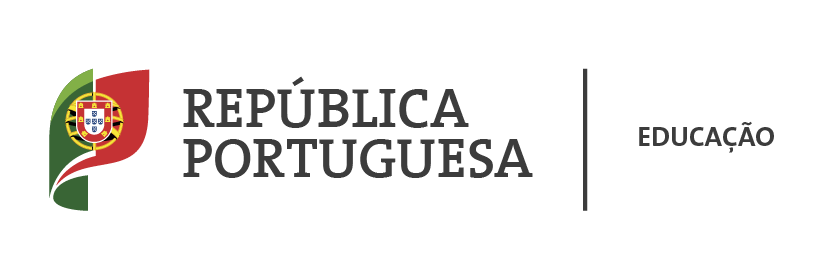 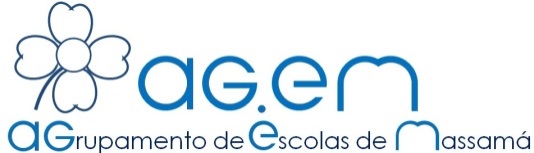    Escola Secundária Stuart CarvalhaisFÍSICA FÍSICA 12º ANO12º ANO                   				2017/2018                   				2017/2018UnidadesUnidadesConteúdosConteúdosAulas PrevistasAulas Previstas1º PeríodoUNIDADE I – MECÂNICAUNIDADE I – MECÂNICACinemática e dinâmica da partícula a duas dimensões …………………….……1.2	Centro de massa e momento linear de sistemas de partículas ………………..Cinemática e dinâmica da partícula a duas dimensões …………………….……1.2	Centro de massa e momento linear de sistemas de partículas ………………..32 aulas16 aulas32 aulas16 aulasTotal do 1º Período (Aulas de progressão + Avaliação)Total do 1º Período (Aulas de progressão + Avaliação)52 aulas de 45 min52 aulas de 45 min2º PeríodoUNIDADE I – MECÂNICA UNIDADE II – CAMPOS DE FORÇASUNIDADE I – MECÂNICA UNIDADE II – CAMPOS DE FORÇAS1.3	Fluidos ……………………………………………………………..…………………………………….2.1	Campo gravítico ………………………………………………………………………………………2.2	Campo elétrico ……………………………………………………………………………………….1.3	Fluidos ……………………………………………………………..…………………………………….2.1	Campo gravítico ………………………………………………………………………………………2.2	Campo elétrico ……………………………………………………………………………………….12 aulas12aulas12 aulas12 aulas12aulas12 aulasTotal do 2º Período (Aulas de progressão + Avaliação)Total do 2º Período (Aulas de progressão + Avaliação)40 aulas de 45 min40 aulas de 45 min3º PeríodoUNIDADE II CAMPOS DE FORÇAS	UNIDADE III – FÍSICA MODERNAUNIDADE II CAMPOS DE FORÇAS	UNIDADE III – FÍSICA MODERNA2.2	Campo elétrico (continuação) …………………………………………………………………2.3	Ação de campos magnéticos sobre cargas e correntes elétricas ……………3.1	Introdução à física quântica ……………………………………………………………………3.2	Núcleos atómicos e radioatividade …………………………………………………………2.2	Campo elétrico (continuação) …………………………………………………………………2.3	Ação de campos magnéticos sobre cargas e correntes elétricas ……………3.1	Introdução à física quântica ……………………………………………………………………3.2	Núcleos atómicos e radioatividade …………………………………………………………4 aulas8 aulas 10 aulas6 aulas 4 aulas8 aulas 10 aulas6 aulas Total do 3º Período (Aulas de progressão + Avaliação)Total do 3º Período (Aulas de progressão + Avaliação)32 aulas de 45 min32 aulas de 45 min